23rd Annual Thai Cultural Day FestivalFood Booth Registration FormSunday, September 20, 2015The limited number of vendor spaces are reserved on a first-come, first-reserved basis.PLEASE CALL US BEFORE REGISTERING to confirm that space is available, and to discuss your vendor entry.  Call (818) 284-1167, (213) 213-3078, or (310) 890-9245This form is available for print on www.thaiculturalcenter.org. Please fill out and email or mail to:TCACC@YAHOO.COM |Thai Community Arts and Cultural Center, P.O. Box 2105, Venice, CA 90294 Name of Business:        ______________________________________________________________________________Principal Contact:        ______________________________________________________________________________   Telephone (day):        _________________________________    (eve):     _________________________________             Fax:        _________________________________    E-mail:   _________________________________    Mailing Address:	______________________________________________________________________________			________________________________    Website:  ________________________________Registration fee:$300 per 10’x10’ booth and $25 refundable cleaning deposit (2 checks)Your presence at the event until after 4:30 pm is required, and the cleaning deposit will be refunded after inspection is completed.Description of sale items:____________________________________________________________________________________________________________I understand that this form and payment of $ ________ must be submitted by Aug. 1, 2015, to make it in time for public announcements or printing. (Checks payable to: Thai Community Arts and Cultural Center).  I understand that I will bring all provisions for display of my merchandise and will be prepared for selling to the public on the festival grounds by 10:00 a.m.  I will bring all necessary equipment and tools for the setup.  Specific information will be provided to me regarding off-loading and other logistics.Signature of Principal Contact: _____________________________	Date:	____________The undersigned agrees to indemnify, defend, and hold harmless the TCACC, the board of directors and advisors and Barnsdall Park and their attorneys, agents and employees and volunteers from any and all claims, liabilities, expenses, or damages of any nature, including attorney fees arising out of, or in any way connected with performance of, the Agreement by the undersigned, the undersigned's agents, officers, employees, subcontractors, or independent contractors hired by the undersigned. This indemnity shall apply to all claims and liability regardless of whether any insurance policies are applicable. The policy limits do not act as a limitation upon the amount of indemnification to be provided by the undersigned.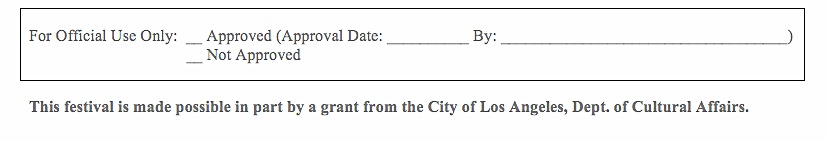 